ΣΥΛΛΥΠΗΤΗΡΙΑ ΑΝΑΚΟΙΝΩΣΗΤα Διοικητικά Συμβούλια των Ενώσεων Αξιωματικών Ελληνικής Αστυνομίας Περιφέρειας Νοτίου Αιγαίου και Αστυνομικών Υπαλλήλων Νότιας Δωδεκανήσου στο άγγελμα της απώλειας του Αστυνόμου Α’ Γεωργίου ΟΡΦΑΝΟΥ, συνήλθαν εκτάκτως σε συνεδρίαση και αποφάσισαν τα εξής:Να εκφράσουν τα ειλικρινή συλλυπητήρια και την αμέριστη συμπαράσταση προς την οικογένεια του εκλιπόντος.Να παραστούν με αντιπροσωπείες στην εξόδιο ακολουθία.Να καταθέσουν αντί στεφάνου, χρηματικό ποσό για κοινωφελείς σκοπούς.Να δημοσιεύσουν τα ψηφίσματα στα μέσα μαζικής ενημέρωσης.Ο Γιώργος ΟΡΦΑΝΟΣ υπήρξε εξαίρετος Αξιωματικός της Ελληνικής Αστυνομίας, άριστος επαγγελματίας, υπεύθυνος, συστηματικός, ψύχραιμος, δίκαιος, ειλικρινής, έμπιστος συνεργάτης, συνάδελφος με γνώσεις και προσφορά, φίλος και αξιοπρεπής οικογενειάρχης.    Η απουσία του μας πλημμυρίζει με οδύνη, ωστόσο η ανάμνηση του μας δίνει τη δύναμη να συνεχίσουμε.- Καλό ταξίδι -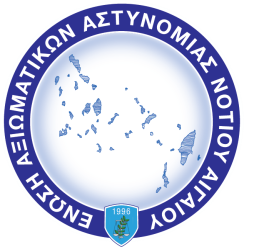 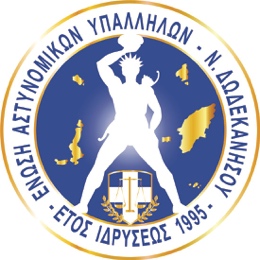 ΕΝΩΣΗ ΑΞΙΩΜΑΤΙΚΩΝ ΑΣΤΥΝΟΜΙΑΣΠΕΡΙΦΕΡΕΙΑΣ ΝΟΤΙΟΥ ΑΙΓΑΙΟΥΠλ. Ελευθερίας 1, Ρόδος - Τ.Κ.: 85100Τηλ.: 22410-22344 & 22810-96110 www.eana.gr e-mail: eapnaigaiou@gmail.comΕΝΩΣΗ ΑΣΤΥΝΟΜΙΚΩΝ ΥΠΑΛΛΗΛΩΝ ΝΟΤΙΑΣ ΔΩΔΕΚΑΝΗΣΟΥΕθελοντών  Δωδεκανησίων 43, Ρόδος - T.K.85100Τηλ 22410-39978 & Fax 22410-39966www.eaynd.gr e-mail: info@eaynd.grΡόδος, 12 Νοεμβρίου 2019Για το Δ.Σ. της ΕΑΕΑΠΝΑΓια το Δ.Σ. της ΕΑΕΑΠΝΑΓια το Δ.Σ. της ΕΑΥΝΔΓια το Δ.Σ. της ΕΑΥΝΔΟ ΠΡΟΕΔΡΟΣΑναστάσιος ΖΗΦΟΣΑστυνομικός Υποδ/ντήςΟ ΓΕΝ. ΓΡΑΜΜΑΤΕΑΣΠέτρος ΒΑΣΙΛΑΚΗΣΑστυνόμος Α’Ο ΠΡΟΕΔΡΟΣΕμμανουήλ ΑΝΔΡΟΥΛΑΚΗΣΑνθυπαστυνόμοςΟ ΓΕΝ. ΓΡΑΜΜΑΤΕΑΣΓεώργιος ΒΟΥΡΛΟΥΜΗΣΑνθυπαστυνόμος